		                                           Nininger Township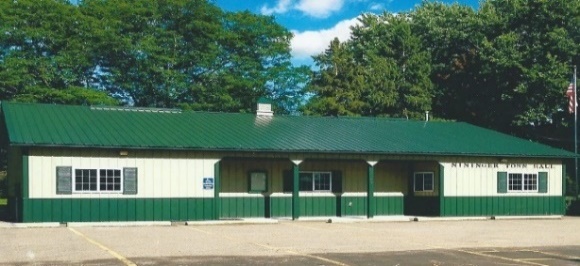                                                  Dakota County, Minnesota			 Board of Supervisors				Agenda		       December 19, 2023			12390 Ivanhoe Way						                   Hastings, MN 55033	  AgendaMeeting called to order. Pledge of AllegianceApprove Agenda Approve Minutes of Board of Supervisors –November 21, 2023 meetingTreasurer’s Report----Janet Bremer Building Permits---Bob RottyPublic Comment:  Visitors may share their concerns with the Town Board on any issue.Travis Thiele--The Vermillion River Watershed Joint Powers Organization (VRWJPO)Planning Commission Report-Bob Rotty Road & Bridges Report---Bob Rotty Fire Report----David BauerTown Hall Maintenance/Correspondence--Karen BremerOld BusinessDakota County and Nininger Township plan to paving Pind Bend Trail and Furlong Trail Updates.PFAS update-DavidNew BusinessApprove and sign bills.Next meeting:  Tuesday, January 16, 2024, 7 pm Adjourn 